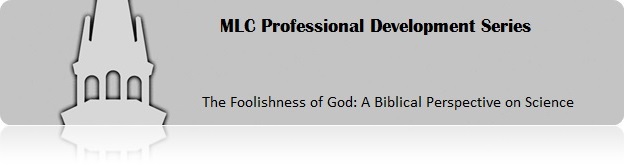 Bible Passages - Lesson 5: Science, Faith and Reason1 Corinthians 2:14  The person without the Spirit does not accept the things that come from the Spirit of God but considers them foolishness, and cannot understand them because they are discerned only through the Spirit.Romans 8:7  The mind governed by the flesh is hostile to God; it does not submit to God’s law, nor can it do so.1 Corinthians 10:25  Eat anything sold in the meat market without raising questions of conscience1 Corinthians 1:25 For the foolishness of God is wiser than human wisdom, and the weakness of God is stronger than human strength.